Первое  заседание                                                               IV-го созываРЕШЕНИЕ№ 14                                                                                     18 сентября 2019 годаОб утверждении решения  Постоянной комиссии  по социально-гуманитарным вопросам Совета сельского поселения Бадраковский сельсовет муниципального района Бураевский район Республики Башкортостан об избрании председателя Постоянной комиссии  В соответствии со статьей 15 Регламента Совета сельского поселения Бадраковский сельсовет муниципального района Бураевский район Республики Башкортостан Совет сельского поселения Бадраковский сельсовет муниципального района Бураевский район Республики Башкортостан решил:утвердить решение Постоянной комиссии по социально-гуманитарным вопросам Совета сельского поселения Бадраковский сельсовет муниципального района Бураевский район Республики Башкортостан об избрании на должность председателя Постоянной комиссии Гарипову Эльзу Винеровну – депутата от  избирательного округа № 7.    Глава  сельского поселения     Бадраковский сельсовет    муниципального района     Бураевский район    Республики Башкортостан                                                     И.Т.МидатовБАШКОРТОСТАН РЕСПУБЛИКАҺЫБОРАЙ РАЙОНЫ МУНИЦИПАЛЬ РАЙОНЫНЫҢ БАЗРАК АУЫЛ СОВЕТЫ
АУЫЛ БИЛӘМӘҺЕ СОВЕТЫ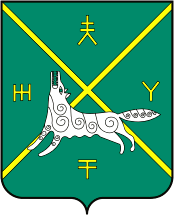 СОВЕТ СЕЛЬСКОГО ПОСЕЛЕНИЯ БАДРАКОВСКИЙ СЕЛЬСОВЕТ МУНИЦИПАЛЬНОГО РАЙОНА БУРАЕВСКИЙ РАЙОН РЕСПУБЛИКИ БАШКОРТОСТАН